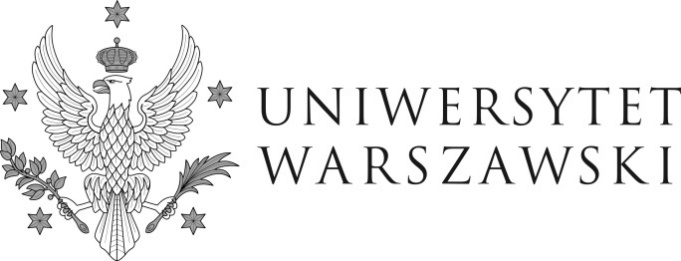 Zakładanie/Aktualizacja odbiorcy w ramach istniejącej w systemie SAP grupy OKRA (Odbiorcy krajowi).Obszar biznesowy FIWersja 1.0Zwracamy się z uprzejmą prośbą o utworzenie/aktualizację* odbiorcy w ramach  grupy odbiorców krajowych OKRA w systemie SAP.Dane osoby zgłaszającejDane dotyczące kontrahentaDane podstawoweNumer konta bankowego (opcjonalnie)*  niepotrzebne skreślićUwagi:Imię i nazwiskoAdres emailTelefon kontaktowyData zgłoszeniaNazwaNumer analityczny odbiorcy w SAP - dotyczy aktualizacjiAdresKraj odbiorcyNumer identyfikacji podatkowej (NIP)- 10 cyfrKKKKNumer bankuNumer bankuNumer bankuNumer bankuNumer bankuNumer bankuNumer bankuNumer bankuNr rachunku bankowegoNr rachunku bankowegoNr rachunku bankowegoNr rachunku bankowegoNr rachunku bankowegoNr rachunku bankowegoNr rachunku bankowegoNr rachunku bankowegoNr rachunku bankowegoNr rachunku bankowegoNr rachunku bankowegoNr rachunku bankowegoNr rachunku bankowegoNr rachunku bankowegoNr rachunku bankowegoNr rachunku bankowego